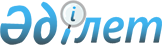 О внесении изменения в постановление акимата Жаксынского района от 5 марта 2013 года № А-1/84 "Об установлении квоты рабочих мест для инвалидов"
					
			Утративший силу
			
			
		
					Постановление акимата Жаксынского района Акмолинской области от 10 сентября 2013 года № А-8/311. Зарегистрировано Департаментом юстиции Акмолинской области 3 октября 2013 года № 3822. Утратило силу постановлением акимата Жаксынского района Акмолинской области от 16 февраля 2016 года № а-1/34      Сноска. Утратило силу постановлением акимата Жаксынского района Акмолинской области от 16.02.2016 № а-1/34 (вводится в действие со дня подписания).

      Примечание РЦПИ.

      В тексте документа сохранена пунктуация и орфография оригинала.

      В соответствии с Законом Республики Казахстан от 23 января 2001 года "О местном государственном управлении и самоуправлении в Республике Казахстан", подпунктом 1) статьи 31 Закона Республики Казахстан от 13 апреля 2005 года "О социальной защите инвалидов в Республике Казахстан", подпунктом 5-2) статьи 7 Закона Республики Казахстан от 23 января 2001 года "О занятости населения", акимат Жаксынского района ПОСТАНОВЛЯЕТ:

      1. Внести в постановление акимата Жаксынского района от 5 марта 2013 года № А-1/84 "Об установлении квоты рабочих мест для инвалидов" (зарегистрировано в Реестре государственной регистрации нормативных правовых актов № 3696, опубликовано 12 апреля 2013 года в газете "Жаксынский вестник") следующее изменение:

      преамбулу вышеуказанного постановления изложить в следующей редакции:

      "В соответствии с Законом Республики Казахстан от 23 января 2001 года "О местном государственном управлении и самоуправлении в Республике Казахстан", подпунктом 1) статьи 31 Закона Республики Казахстан от 13 апреля 2005 года "О социальной защите инвалидов в Республике Казахстан", подпунктом 5-2) статьи 7 Закона Республики Казахстан от 23 января 2001 года "О занятости населения", акимат Жаксынского района ПОСТАНОВЛЯЕТ:".

      2. Контроль за исполнением настоящего постановления возложить на заместителя акима района Жапарова А.Т.

      3. Настоящее постановление вступает в силу со дня государственной регистрации в Департаменте юстиции Акмолинской области и вводится в действие со дня официального опубликования.


					© 2012. РГП на ПХВ «Институт законодательства и правовой информации Республики Казахстан» Министерства юстиции Республики Казахстан
				
      Аким Жаксынского района

К.Суюндиков
